Разработчик: 	А.Ю. СмирноваДисциплина: 		МатематикаТема: 			Столбчатые диаграммыКомментарий:	Первая часть задания работает в аспекте «извлечение и первичная обработка информации», вторая – «обработка информации»Изучите источники. Представьте исходные данные в удобной для принятия решения форме.Сделайте вывод о том, в какую страну может поехать ваш друг в каждом из отведенных для съемок месяцев. Аргументируйте свой вывод.Выводы: 1. Январь - 	____________________________________________________________________Аргументы:	____________________________________________________________________________________________________________________________________________________2. Февраль - 	____________________________________________________________________Аргументы:	____________________________________________________________________________________________________________________________________________________3. Март - 	____________________________________________________________________Аргументы:	____________________________________________________________________________________________________________________________________________________Описание ситуацииВаш лучший друг, известный фотограф, получил заказ от крупной туристической фирмы на иллюстрирование альбома. Ему предложили выбрать три из пяти стран. В одну из которых он, как опытный аквалангист, давно хотел отправиться. Это Северные Марианские острова, около которых находится Марианская впадина, самая глубокая точка в мировом океане, её глубина достигает 11 километров. Командировка рассчитана на 3 месяца: январь, февраль и март, по месяцу в каждой стране. Причем на рождественских каникулах вы обещали составить компанию своему другу в поиске таинственных существ Марианской впадины.Единственная проблема заключается в том, что друг не имеет времени сориентироваться с выбором стран. По замыслу фотографа, для съёмки серии снимков, температура воздуха не должна быть выше 30 градусов, а влажность воздуха  - только при осадках от 100 до 220 миллиметров. Вы предложили помощь другу в выборе стран.Информация о среднемесячных температурах и количестве осадковШри-ЛанкаШри-Ланка – государство на юге Азии. Климат близок к тропическому.ИндонезияРеспублика Индонезия является самым крупным государством в Юго-Восточной Азии, а также самым крупным островным государством в мире. Климат тропический. ВенесуэлаБоливарианская Республика Венесуэла находится в северном регионе Южной Америки. Климат тропический. Северные Марианские ОстроваСеверные Марианские острова - это государство в Микронезии. Острова находятся в западной части Тихого Океана и имеют тропический климат. АнголаАнгола — государство на юго-западе Центральной Африки. Климат тропический засушливый. В течение года выпадает небольшое количество осадков.Использован источник: https://ru.climate-data.orgИнструмент проверкиВыводы и аргументы:Январь - Северные Марианские ОстроваАргументы: (1) хотя бы один параметр в январе не удовлетворяет условиям съемки ни в одной из стран, (2) выбор обусловлен обещанием заняться дайвингом на Рождественские каникулы.Февраль - Шри-ЛанкаАргументы: вариант 1 - температура и влажность удовлетворяют условиям съемки (1) в единственной из намеченных стран (2) \\ 2 - температура - 290, количество осадков меньше 220 мм.Март - ИндонезияАргументы: 1 температура и влажность удовлетворяют условиям съемки (1) в единственной из намеченных стран (2) \\ 2 - температура - 270, количество осадков около 140 мм.Примеры таблицы: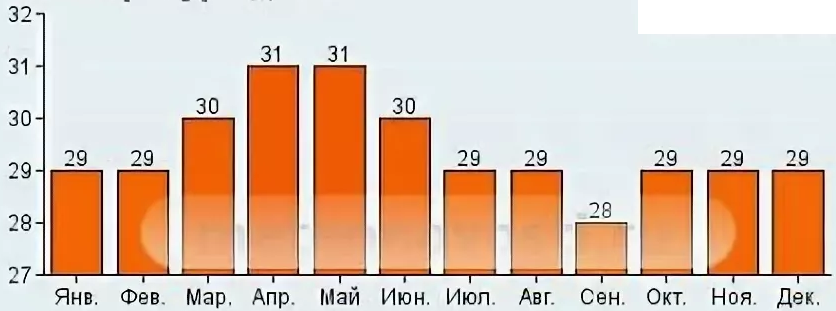 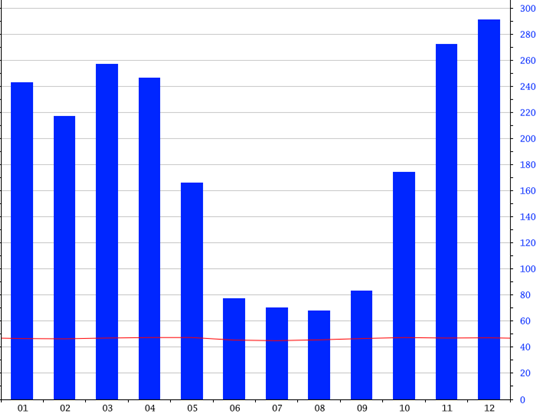 температура днёмколичество осадков (мм)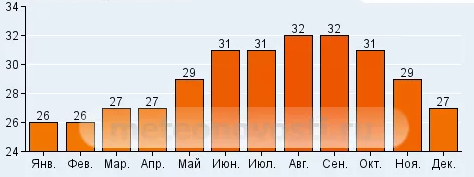 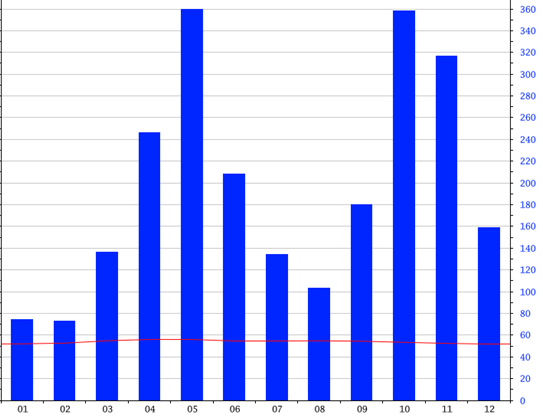 температура днёмколичество осадков (мм)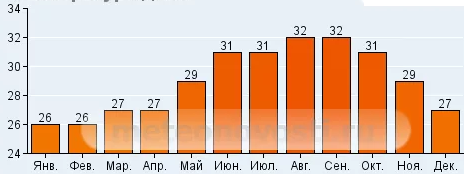 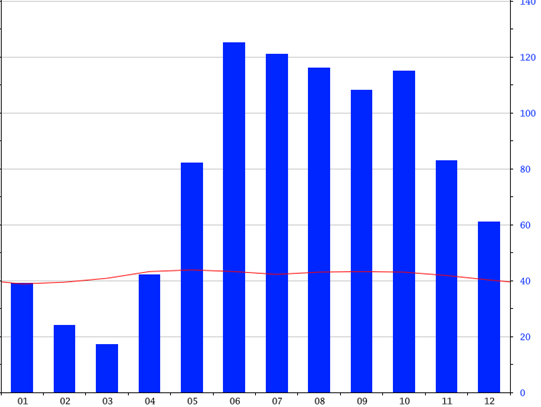 температура днёмколичество осадков (мм)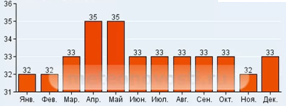 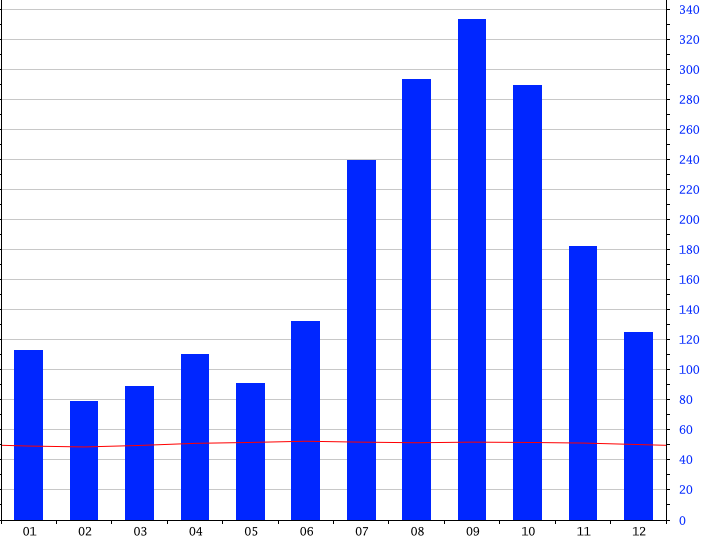 температура днёмколичество осадков (мм)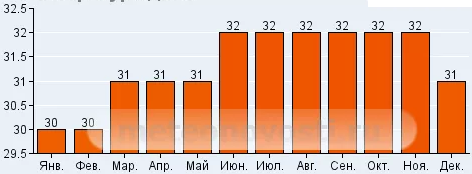 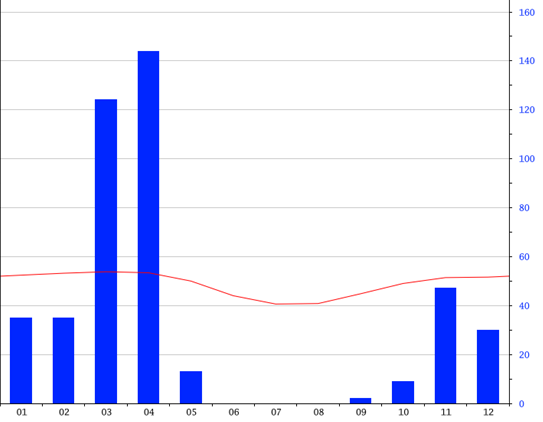 температура днёмколичество осадков (мм)Составлена таблица1 баллИнформация представлена в иной форме0 баллов, проверка прекращенаПо строкам отложены предложенные для поездок страны1 баллПо столбцам отложены данные о температуре и влажности по месяцам (допустим вариант двух таблиц: температура и влажность, трех таблиц: по месяцам) 2 баллаПредложено вариант две таблицы: температура и влажность, три таблицы: по месяцам1 баллПолностью и верно заполнены ячейки таблицы (данные из диаграмм или результаты оценки - + \ -)2 баллаЯчейки таблицы заполнены с одной ошибкой или пропуском1 баллМаксимально за извлечение и первичную обработку информации5 балловЗа верный вывод по каждому месяцу1 баллМаксимально3 баллаЗа каждую составляющую аргумента по январю и аргументов по февралю и марту в первом варианте1 баллЗа аргумент по февралю и марту во втором варианте1 баллМаксимально за аргументы6 балловМаксимальный балл9 балловСтранаТемператураТемператураТемператураКоличество осадковКоличество осадковКоличество осадковСтранаЯнварьФевральМартЯнварьФевральМартШри-ЛанкаИндонезияВенесуэлаСеверные Марианские ОстроваАнголаСтранаЯнварьЯнварьФевраль Февраль МартМартСтранаТемператураКоличество осадковТемператураКоличество осадковТемператураКоличество осадковШри-ЛанкаИндонезияВенесуэлаСеверные Марианские ОстроваАнгола